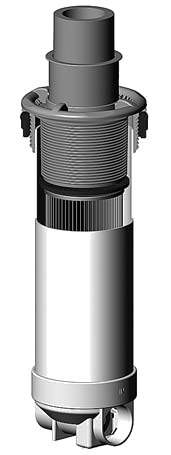 510-955021-1/8”